Wenn ein Papier- oder Stoffdrachen an seiner Leine vom Wind hochgezogen wird, hängt die Zugkraft, die er dabei entwickelt ab von

 	a)

 	b)

 	c)

Diese Kräfte kann man nutzen um z. B.  einen elektrischen        Generator anzutreiben.
Die Energie, die dabei geerntet werden kann, ist gleich





Die Leistung, die der Drachen dabei umsetzt, ist dann





   		Abbildung: Josef Foglszinger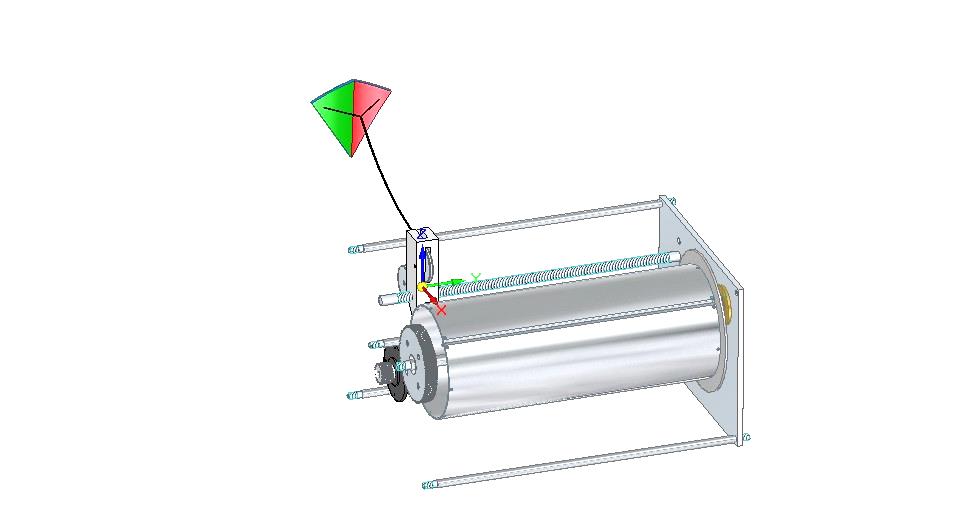 Beispiel: 	Ein Zugdrachen wird „von der Rolle“ gelassen, bis nach einer Minute 120 m Leine		abgewickelt sind. In dieser Zeit zieht der Drachen mit 700 N an der Leine.
 		Wie hoch sind a) Leinengeschwindigkeit  b) Leistung  c) geerntete Energie
 		ohne Berücksichtigung von Verlusten?
Geg.:							Ges.:


















Aufgabe: 	Die oben skizzierte Apparatur soll es ermöglichen, die Leistungsfähigkeit
  		verschiedener Drachen zu ermitteln und zu vergleichen.
 		Beschreibe den Ablauf so eines Testfluges vom Start bis zur Landung.
		Zerlege in einzelne Phasen des Vorganges. Überlege dir welche
 		verschiedenen Aufgaben die oben skizzierte Apparatur erfüllen muss und
 		beschreibe diese möglichst detailliert. Denke an mögliche Gefahren!